ANALISIS NILAI KARAKTER BERBAKTI PADA ORANG TUA DALAM NOVEL IBUK KARYA IWAN SETYAWANSKRIPSISkripsi ini  Diajukan Untuk Melengkapi Tugas-tugas dan Memenuhi Syarat-syarat Untuk Mencapai Gelar Sarjana Pendidikan pada Jurusan Pendiidkan Bahasa dan Sastra Program Studi bahasa dan  Sastra IndonesiaOleh:SUHAILASARINPM : 171214057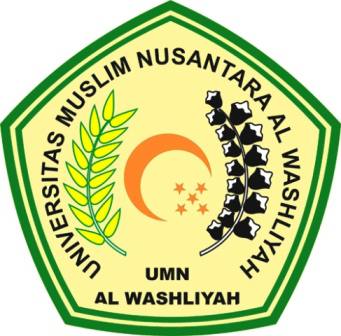 FAKULTAS KEGURUAN DAN ILMU PENDIDIKANUNIVERSITAS MUSLIM NUSANTARAAL WASHLIYAHMEDAN2021